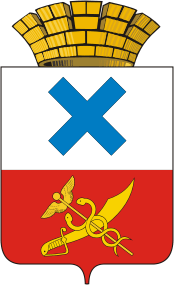 ПОСТАНОВЛЕНИЕглавы Муниципального образованиягород Ирбитот 31 марта 2020 года № 58-ПГг. ИрбитО внесении изменений в постановление главы Муниципального образования город Ирбит от 18 марта 2020 года № 49-ПГ «О проведении  мероприятий на территории Муниципального образования город Ирбит по профилактике новой коронавирусной инфекции (COVID-19)» (в редакции от 26.03.2020 № 51-ПГ)В соответствии с Указом Губернатора Свердловской области от 30.03.2020 года № 151-УГ «О внесении изменений в Указ Губернатора Свердловской области от 18.03.2020 № 100-УГ «О введении на территории Свердловской области режима повышенной готовности и принятии дополнительных мер по защите населения от новой коронавирусной инфекции (2019-nCoV)», в целях недопущения распространения на территории Муниципального образования город Ирбит новой коронавирусной инфекции (2019-nCoV), руководствуясь статьей 27 Устава Муниципального образования город Ирбит  ПОСТАНОВЛЯЮ:1.Внести в постановление главы Муниципального образования город Ирбит от 18 марта 2020 года № 49-ПГ «О проведении  мероприятий на территории Муниципального образования город Ирбит по профилактике новой коронавирусной инфекции (COVID-19)» (в редакции от 26.03.2020 № 51-ПГ) следующие изменения:1) пункт 9 изложить в редакции: «9. Обязать граждан, прибывающих на территорию Муниципального образования город Ирбит:- обеспечить самоизоляцию на дому на срок 14 дней со дня прибытия в Муниципальное образование город Ирбит;- сообщать о своем прибытии в Муниципальное образование город Ирбит, месте, датах пребывания и контактную информацию по номеру телефона 112;- при появлении первых респираторных симптомов незамедлительно обращаться за медицинской помощью на дому без посещения медицинских организаций;- соблюдать постановления санитарных врачей о нахождении в режиме изоляции на дому.»;2) в пункте 11 слова «Рекомендовать жителям» заменить словом «Жителям»;3) пункт 13 изложить в редакции: «13. Приостановить по 5 апреля 2020 года работу организаций общественного питания (за исключением организаций по доставке готовой продукции, обслуживания на вынос без посещения гражданами помещений таких организаций, а также осуществляющих организацию питания для работников организаций), объектов розничной торговли (за исключением аптек и аптечных пунктов, а также объектов розничной торговли в части реализации продовольственных и непродовольственных товаров первой необходимости, включенных в рекомендуемый перечень непродовольственных товаров первой необходимости, утвержденный Правительством Российской Федерации), организаций по бытовому обслуживанию населения (за исключением организаций, оказывающих ритуальные услуги), работу по проведению массовых мероприятий (оказанию услуг), в том числе ночных клубов (дискотек) и иных аналогичных объектов, кинотеатров (кинозалов), детских игровых комнат и детских развлекательных центров, иных развлекательных и досуговых заведений, в том числе торговых, торгово-развлекательных центров.Приостановить предоставление государственных, муниципальных и иных услуг в помещениях государственных органов Свердловской области, органов местного самоуправления, расположенных на территории Муниципального образования город Ирбит, государственных и муниципальных учреждений (в том числе Ирбитского филиала государственного бюджетного учреждения Свердловской области «Многофункциональный центр предоставления государственных и муниципальных услуг»), за исключением услуг, предоставление которых может осуществляться исключительно в указанных помещениях, при условии обеспечения предварительной записи граждан. При этом государственные и иные услуги, предоставление которых возможно в электронном виде, предоставляются исключительно в электронном виде.»;4) дополнить пунктом 14 следующего содержания: «14. Жителям Муниципального образования город Ирбит соблюдать дистанцию до других граждан не менее полутора метров (далее - социальное дистанцирование), в том числе в общественных местах и общественном транспорте (за исключением случаев оказания услуг по перевозке пассажиров и багажа легковым такси), не допускать одновременного нахождения в салоне легкового автомобиля более двух человек (за исключением лиц, являющихся членами одной семьи и (или) близкими родственниками).»;5) дополнить пунктом 15 следующего содержания: «15. Государственным органам Свердловской области, органам местного самоуправления, расположенным на территории Муниципального образования город Ирбит, юридическим лицам и индивидуальным предпринимателям, осуществляющим деятельность на территории Муниципального образования город Ирбит, а также иным лицам, деятельность которых связана с совместным пребыванием граждан, обеспечить соблюдение гражданами (в том числе работниками) социального дистанцирования, в том числе путем нанесения специальной разметки и установления специального режима допуска и нахождения в зданиях, строениях, сооружениях (помещениях в них), на соответствующей территории (включая прилегающую территорию).»;         6)дополнить пунктом 16 следующего содержания: «16. В целях обеспечения соблюдения гражданами социального дистанцирования собственникам и иным законным владельцам помещений не допускать превышения предельного количества лиц, которые могут одновременно находится в одном помещении:- до 50 кв.м - не более 5 человек;- до 100 кв.м - не более 10 человек;- до 200 кв.м - не более 25 человек;- свыше 200 кв.м - не более 50 человек.»;7) дополнить пунктом 17 следующего содержания: «17. Жителям Муниципального образования город Ирбит не покидать места проживания (пребывания), за исключением обращения за экстренной (неотложной) медицинской помощью и случаев иной прямой угрозы жизни и здоровью, случаев следования к месту (от места) осуществления деятельности (в том числе работы), которая не приостановлена в соответствии с настоящим постановлением, осуществления деятельности, связанной с передвижением по территории Муниципального образования город Ирбит, в случае если такое передвижение непосредственно связано с осуществлением деятельности, которая не приостановлена в соответствии с настоящим постановлением (в том числе оказанием транспортных услуг и услуг доставки), а также следования к ближайшему месту приобретения товаров, работ, услуг, реализация которых не ограничена в соответствии с настоящим постановлением, выгула домашних животных на расстоянии, не превышающем 100 метров от места проживания (пребывания), выноса отходов до ближайшего места накопления отходов.».2. Начальнику отдела организационной работы и документообеспечения администрации Муниципального образования город Ирбит И.В. Панкрашкиной опубликовать настоящее постановление в общественно-политической газете «Восход» и разместить на официальном сайте администрации Муниципального образования город Ирбит в сети Интернет.3.Контроль за исполнением настоящего постановления оставляю за собой.Глава Муниципального образования город Ирбит                                                                     Н.В. Юдин